Экологическая акция «Трудно птицам зимовать, надо птицам помогать!»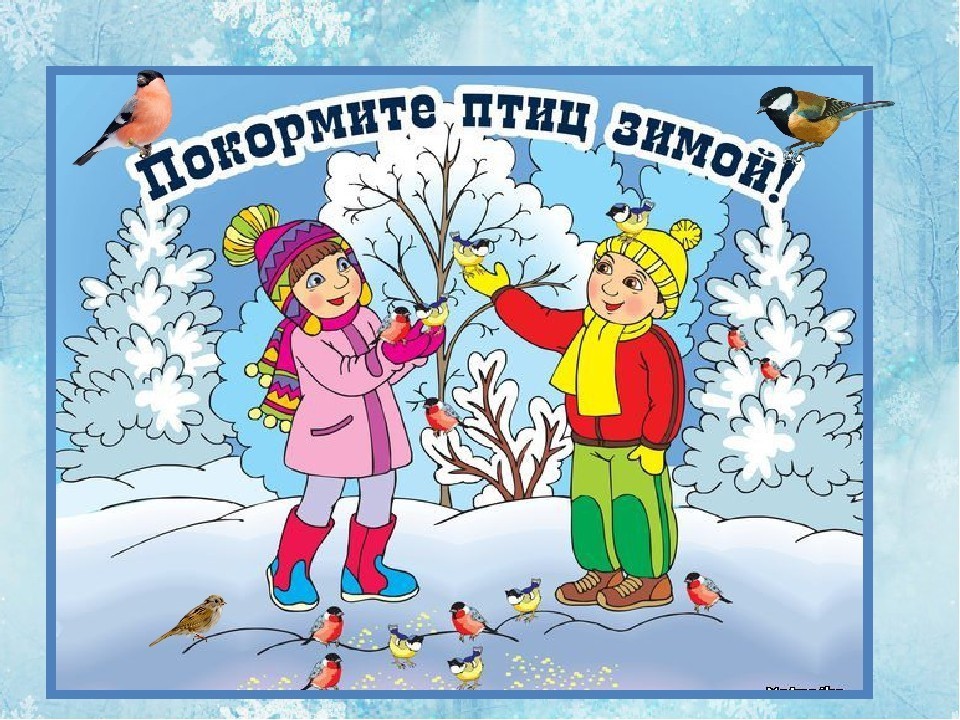 Уважаемые родители!В нашем детском саду проходит экологическая акция «Трудно птицам зимовать, надо птицам помогать!».Для участия в акции предлагаем Вам совместно с детьми изготовить кормушки для птиц и принести их в детский сад. Акция проходит в период с 1 декабря по 7 декабря. Доброта начинается с малого - покормите птиц зимой!!!